Ugradbeni zidni ventilator EN 20Jedinica za pakiranje: 1 komAsortiman: C
Broj artikla: 0081.0301Proizvođač: MAICO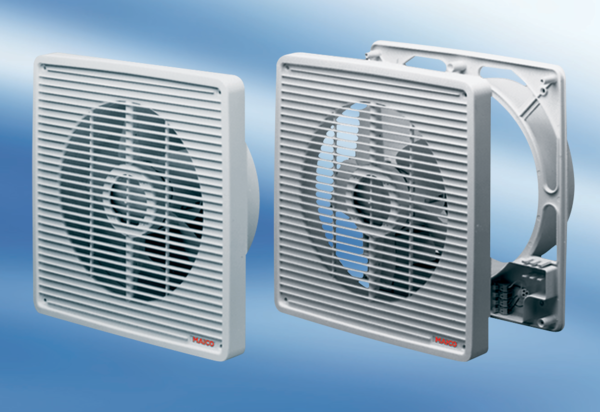 